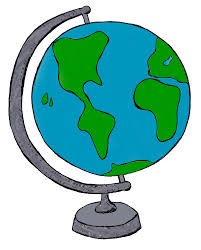 Video Note-Taking WorksheetYour Name:Name of Video:Background Knowledge: Before the video, write anything you already know about this topic.Background Knowledge: Before the video, write anything you already know about this topic.Main Points in this Video: Record key points and details you learned from this video.1. ____________________________________________________________________________    ____________________________________________________________________________2. ____________________________________________________________________________    ____________________________________________________________________________3. ____________________________________________________________________________    ____________________________________________________________________________4. ____________________________________________________________________________    ____________________________________________________________________________5. ____________________________________________________________________________    ____________________________________________________________________________6. ____________________________________________________________________________    ____________________________________________________________________________7. ____________________________________________________________________________    ____________________________________________________________________________Main Points in this Video: Record key points and details you learned from this video.1. ____________________________________________________________________________    ____________________________________________________________________________2. ____________________________________________________________________________    ____________________________________________________________________________3. ____________________________________________________________________________    ____________________________________________________________________________4. ____________________________________________________________________________    ____________________________________________________________________________5. ____________________________________________________________________________    ____________________________________________________________________________6. ____________________________________________________________________________    ____________________________________________________________________________7. ____________________________________________________________________________    ____________________________________________________________________________Vocabulary: Jot down any new vocabulary terms you heard in this video.Vocabulary: Jot down any new vocabulary terms you heard in this video.Questions You Have: Write any questions you still have about his topic.Questions You Have: Write any questions you still have about his topic.